SShark Bay Solar Salt Industry Agreement Act 1983Portfolio:Minister for State and Industry Development, Jobs and TradeAgency:Department of Jobs, Tourism, Science and InnovationShark Bay Solar Salt Industry Agreement Act 19831983/06722 Dec 198322 Dec 1983Reprint 1 as at 4 Jul 2003 Reprint 1 as at 4 Jul 2003 Reprint 1 as at 4 Jul 2003 Reprint 1 as at 4 Jul 2003 Standardisation of Formatting Act 2010 s. 42010/01928 Jun 201011 Sep 2010 (see s. 2(b) and Gazette 10 Sep 2010 p. 4341)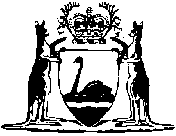 